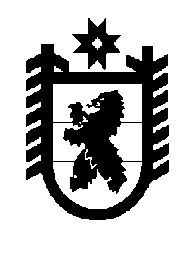 Российская ФедерацияРеспублика КарелияАдминистрация Главы Республики Карелия ПРИКАЗ            .02.2015		                                                       №     Петрозаводск 	О внесении изменений в приказ Администрации Главы Республики Карелия от 26 февраля 2013 года № 53Приказываю:Внести в приказ Администрации Главы Республики Карелия от 26 февраля 2013 года № 53 «Об обеспечении выполнения обязанностей, предусмотренных Федеральным законом от 27 июля 2006 года № 152-ФЗ «О персональных данных» и принятыми в соответствии с ним нормативными правовыми актами» (Собрание законодательства Республики Карелия, 2013, № 3, ст. 513; 2014, № 7,  ст. 1391) следующие изменения:1. В приложении № 1, утвержденном названным приказом:1) в абзаце четвертом пункта 17 слова «Руководителю Администрации» заменить словами «заместителю Главы Республики Карелия - Руководителю Администрации»;2) в пункте 22 после слов «в целях реализации» дополнить словами «служебных или»;3) пункт 23 дополнить подпунктом 6.1 следующего содержания:«6.1) граждан, претендующих на замещение должности Уполномоченного по защите прав предпринимателей в Республике Карелия, лица, замещающего указанную должность, супруг (супругов) и несовершеннолетних детей граждан, претендующих на указанные должности, а также супруг (супругов) и несовершеннолетних детей лица, замещающего указанную должность;»;4) в пункте 33 слова «Руководителю Администрации» заменить словами «заместителю Главы Республики Карелия - Руководителю Администрации»;5) в абзацах третьем и шестом пункта 41 слова «Руководителем Администрации» заменить словами «заместителем Главы Республики Карелия - Руководителем Администрации»;2. В приложении № 3, утвержденном названным приказом:1) в пункте 3 слова «Руководителем Администрации» заменить словами «заместителем Главы Республики Карелия - Руководителем Администрации»;2) в абзаце четвертом пункта 7 слова «Руководителю Администрации» заменить словами «заместителю Главы Республики Карелия - Руководителю Администрации»;3) в пункте 10 слова «Руководителю Администрации» заменить словами «заместителю Главы Республики Карелия - Руководителю Администрации».3. Приложение № 5, утвержденное названным приказом, изложить в новой редакции в соответствии с приложением № 1 к настоящему приказу.4. Приложение № 6, утвержденное названным приказом, изложить в новой редакции в соответствии с приложением № 2 к настоящему приказу.5. В абзацах первом и пятом пункта 9 приложения № 7, утвержденного названным приказом, слова «Руководителю Администрации» заменить словами «заместителю Главы Республики Карелия - Руководителю Администрации».6. В таблице Приложения № 8, утвержденного названным приказом:1) в графе 4 строки 1:в пункте 1:дополнить подпунктом 6.1 следующего содержания:«6.1) граждан, претендующих на замещение должности Уполномоченного по защите прав предпринимателей в Республике Карелия, лица, замещающего указанную должность, супруг (супругов) и несовершеннолетних детей граждан, претендующих на указанные должности, а также супруг (супругов) и несовершеннолетних детей лица, замещающего указанную должность;»;дополнить подпунктом 26.1 следующего содержания:«26.1) лица, назначаемого специальным представителем Главы Республики Карелия по вопросам взаимодействия с федеральными органами государственной власти;»;дополнить подпунктом 27.1 следующего содержания:«27.1) кандидатов, изъявивших желание на включение в резерв управленческих кадров Республики Карелия;»;в пункте 11 слова «Руководителю Администрации» заменить словами «заместителю Главы Республики Карелия - Руководителю Администрации»;2) строки 2 и 3 изложить в следующей редакции:«»;3) дополнить строкой 3.1 следующего содержания:«»;	5) строку 19 признать утратившей силу.	7. В приложении № 9, утвержденном названным приказом, слова «Руководителю Администрации» заменить словами «заместителю Главы Республики Карелия - Руководителю Администрации».	8. В приложении № 10, утвержденном названным приказом, слова «Руководителю Администрации» заменить словами «заместителю Главы Республики Карелия - Руководителю Администрации».	9. В приложении № 11, утвержденном названным приказом, слова «Руководителя Администрации» заменить словами «заместителя Главы Республики Карелия - Руководителя Администрации».	10. В абзаце втором подпункта 2 пункта 1 приложения № 12, утвержденном названным приказом, после слов «связанных с реализацией» дополнить словами «служебных или».Заместитель Главы Республики Карелия –Руководитель Администрации	Главы Республики Карелия		                                                         В.Г. БаевПриложение № 1к Приказук приказу Администрации Главы Республики Карелия           от   февраля 2015 года №   ПЕРЕЧЕНЬдолжностей государственных гражданских служащихАдминистрации Главы Республики Карелия, ответственныхза проведение мероприятий по обезличиваниюобрабатываемых персональных данных1. Первый заместитель Руководителя Администрации Главы Республики Карелия.3. Заместитель Руководителя Администрации Главы Республики Карелия, непосредственно координирующий и контролирующий работу:управления организационной работы,управления документооборота и информатизации,отдела информатизации и технической защиты информации управления документооборота и информатизации,протокольного отдела,отдела по работе с обращениями граждан;главного специалиста управления развития государственной службы, кадров и государственных наград, на которого возложены обязанности по охране труда, по вопросам охраны труда;курирующий работу:государственного казенного учреждения Республики Карелия «Хозяйственное управление при Администрации Главы Республики Карелия»,общества с ограниченной ответственностью «Гостеприимство». 4. Заместитель Руководителя Администрации Главы Республики Карелия, непосредственно координирующий и контролирующий работу:контрольно-аналитического управления,отдела координации работы по подготовке к 100-летию образования Республики Карелия контрольно-аналитического управления;осуществляющий взаимодействие с:аппаратом первого заместителя Главы Республики Карелия по экономической политике,аппаратом заместителя Главы Республики Карелия.5. Заместитель Руководителя Администрации Главы Республики Карелия, непосредственно координирующий и контролирующий работу управления по взаимодействию со средствами массовой информации;координирующий работу пресс-секретаря Главы Республики Карелия;осуществляющий взаимодействие:со средствами массовой информации,с пресс-службами органов исполнительной власти Республики Карелия.6. Начальник управления развития государственной службы, кадров и государственных наград.7. Начальник управления бюджетного учета и финансового обеспечения.8. Начальник контрольно-аналитического управления.9. Начальник управления документооборота и информатизации.10. Начальник отдела информатизации и технической защиты информации.Приложение № 2 к Приказук приказу Администрации Главы Республики Карелия           от   февраля 2015 года №   ПЕРЕЧЕНЬинформационных систем персональных данных вАдминистрации Главы Республики КарелияИнформационная система персональных данных Администрации Главы Республики Карелия.2. Заместитель Руководителя Администрации Главы Республики Карелия, непосредственно координирующий и контролирующий работу:управления организационной работы,управления документооборота и информатизации,отдела информатизации и технической защиты информации управления документооборота и информатизации,протокольного отдела,отдела по работе с обращениями граждан;главного специалиста управления развития государственной службы, кадров и государственных наград, на которого возложены обязанности по охране труда, по вопросам охраны труда;курирующий работу:государственного казенного учреждения Республики Карелия «Хозяйственное управление при Администрации Главы Республики Карелия»,общества с ограниченной ответственностью «Гостеприимство»Осуществление доступа к персональным даннымПерсональные данные, принадлежащие гражданам, указанным в пунктах 2-4, 10, 11 графы 4 строки 1 настоящей таблицы – в части, относящейся к исполнению функций непосредственно координируемых и контролируемых  структурных подразделений Администрации, главного специалиста управления развития государственной службы, кадров и государственных наград, на которого возложены обязанности по охране труда, а также курируемых подведомственных Администрации организаций 3. Заместитель Руководителя Администрации Главы Республики Карелия, непосредственно координирующий и контролирующий работу:контрольно-аналитического управления,отдела координации работы по подготовке к 100-летию образования Республики Карелия контрольно-аналитического управления;осуществляющий взаимодействие с:аппаратом первого заместителя Главы Республики Карелия по экономической политике,аппаратом заместителя Главы Республики КарелияОсуществление доступа к персональным даннымПерсональные данные, принадлежащие гражданам, указанным в пунктах 2-4, 10, 11 графы 4 строки 1 настоящей таблицы – в части, относящейся к исполнению функций непосредственно координируемых и контролируемых  структурных подразделений Администрации, а также осуществлению  взаимодействия с соответствующими структурными подразделениями Администрации 3.15. Заместитель Руководителя Администрации Главы Республики Карелия, непосредственно координирующий и контролирующий работу управления по взаимодействию со средствами массовой информации;координирующий работу пресс-секретаря Главы Республики Карелия;осуществляющий взаимодействие:со средствами массовой информации,с пресс-службами органов исполнительной власти Республики КарелияОсуществление доступа к персональным даннымПерсональные данные, принадлежащие гражданам, указанным в пунктах 2-4, 10, 11 графы 4 строки 1 настоящей таблицы – в части, относящейся к исполнению функций непосредственно координируемых и контролируемых структурных подразделений Администрации, а также осуществлению  взаимодействия  со средствами массовой информации,с пресс-службами органов исполнительной власти Республики Карелия Приложение № 5  к приказу Администрации Главы Республики Карелия           от 26 февраля 2013 года № 53Приложение № 6  к приказу Администрации Главы Республики Карелия           от 26 февраля 2013 года № 53